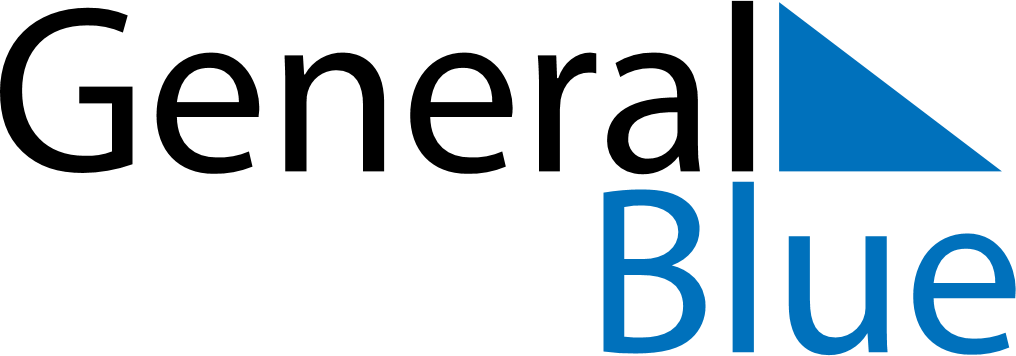 October 2021October 2021October 2021October 2021VietnamVietnamVietnamMondayTuesdayWednesdayThursdayFridaySaturdaySaturdaySunday1223456789910Capital Liberation Day11121314151616171819202122232324Vietnamese Women’s Day2526272829303031